ETAT CIVILCURSUSUNIVERSITAIRE(Depuis le Baccalauréat ou équivalent)SITUATION FINANCIÈREDate et signature du candidat:VERIFICATION DES PIECES DU DOSSIER (à remplir par l’administration)MINISTÈRE DE L'ENSEIGNEMENT SUPÉRIEUR, DE LA RECHERCHE SCIENTIFIQUE ET DE L'INNOVATION=-=-=-=-=-=-=SÉCRETARIAT GÉNÉRAL=-=-=-=-=-=-=UNIVERSITE Joseph KI-ZERBO=-=-=-=-=-=-=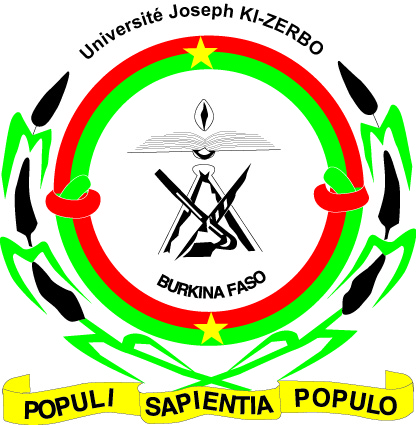 BURKINA FASO--------------Unité – Progrès – JusticeFORMULAIRE A1 : INFORMATIONS SUR LE/LA CANDIDAT(E) AU DOCTORATFORMULAIRE A1 : INFORMATIONS SUR LE/LA CANDIDAT(E) AU DOCTORATFORMULAIRE A1 : INFORMATIONS SUR LE/LA CANDIDAT(E) AU DOCTORATED-LESHCOED-2SED-STAutre:…………PhotoN° Dossier(ED/Année/Nº d'ordre)Genre :FémininMasculinN° Matricule :Nom :Nom :Nom de jeune fille :Nom de jeune fille :Prénom(s) :Prénom(s) :Date de naissance:Date de naissance:NationalitéNationalitéLocalité et pays de naissance :Localité et pays de naissance :Localité et pays de naissance :Localité et pays de naissance :Localité et pays de naissance :N° Téléphone:N° Téléphone:E-mail :Localité  et pays de résidence:Localité  et pays de résidence:Localité  et pays de résidence:Localité  et pays de résidence:Adresse à l'étranger (Hors du Burkina, BP, Tel)Adresse à l'étranger (Hors du Burkina, BP, Tel)Adresse à l'étranger (Hors du Burkina, BP, Tel)Adresse à l'étranger (Hors du Burkina, BP, Tel)Adresse à l'étranger (Hors du Burkina, BP, Tel)Adresse à l'étranger (Hors du Burkina, BP, Tel)Adresse à l'étranger (Hors du Burkina, BP, Tel)DiplômesSpécialité ou OptionInstitution, PaysAnnée d'obtentionExercez-vous une activité rémunérée ?Exercez-vous une activité rémunérée ?Exercez-vous une activité rémunérée ?OuiNonSi oui laquelle ?Si oui laquelle ?Nom et adresse de l'employeur :Nom et adresse de l'employeur :Les frais d’inscription seront-ils pris en charge par une structure ?Les frais d’inscription seront-ils pris en charge par une structure ?Les frais d’inscription seront-ils pris en charge par une structure ?Les frais d’inscription seront-ils pris en charge par une structure ?Les frais d’inscription seront-ils pris en charge par une structure ?OuiNonSi oui, précisez la structure Si oui, précisez la structure Les frais de formation seront-ils pris en charge par une structure ?Les frais de formation seront-ils pris en charge par une structure ?Les frais de formation seront-ils pris en charge par une structure ?Les frais de formation seront-ils pris en charge par une structure ?Les frais de formation seront-ils pris en charge par une structure ?OuiNonSi oui, précisez la structure Si oui, précisez la structure Documents à joindreDocuments à joindreObservationsCopie légalisée de l'extrait d’acte de naissanceCopie légalisée de l'extrait d’acte de naissanceCopie légalisée de la pièce nationale d'identité ou du passeport en cours de validitéCopie légalisée de la pièce nationale d'identité ou du passeport en cours de validitéCopies légalisées des diplômes ou des attestations définitives depuis le baccalauréatCopies légalisées des diplômes ou des attestations définitives depuis le baccalauréatProjet de thèse visé par le(s)promoteur(s) de la thèseProjet de thèse visé par le(s)promoteur(s) de la thèseDocument(s) justifiant le grade du ou des encadreurs de la thèseDocument(s) justifiant le grade du ou des encadreurs de la thèseDocument justifiant la source de financement de la thèse ou engagement sur l’honneur à s’acquitter des frais d’inscription et de formation.Document justifiant la source de financement de la thèse ou engagement sur l’honneur à s’acquitter des frais d’inscription et de formation.Autorisation d'inscription délivrée par l'employeur, si y'a lieuAutorisation d'inscription délivrée par l'employeur, si y'a lieuConvention codirection ou  de cotutelle de thèse(s'il y'a lieu) Convention codirection ou  de cotutelle de thèse(s'il y'a lieu) NB :Tout dossier incomplet n’est pas recevable;Toute fausse déclaration entraine d'office l'annulation de l'autorisation d'inscription ainsi que des inscriptions en thèseTout dossier incomplet n’est pas recevable;Toute fausse déclaration entraine d'office l'annulation de l'autorisation d'inscription ainsi que des inscriptions en thèse